Πληροφορίες:  	291ΚΟΙΝ:	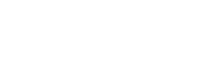 Πίνακας Αποδεκτών: